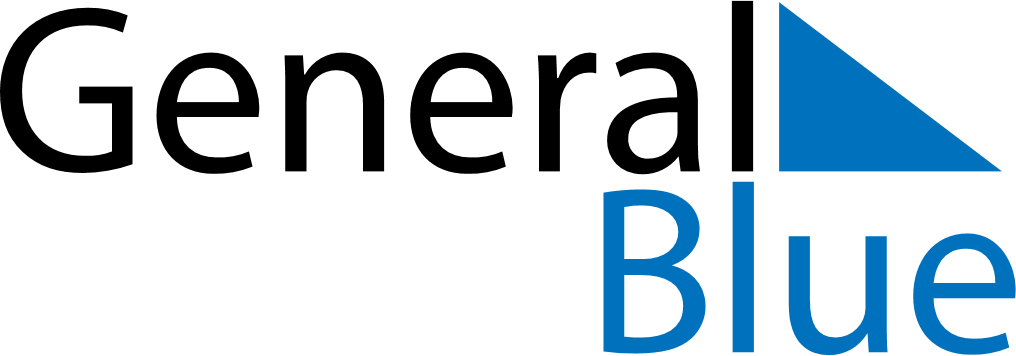 November 2004November 2004November 2004November 2004November 2004SundayMondayTuesdayWednesdayThursdayFridaySaturday123456789101112131415161718192021222324252627282930